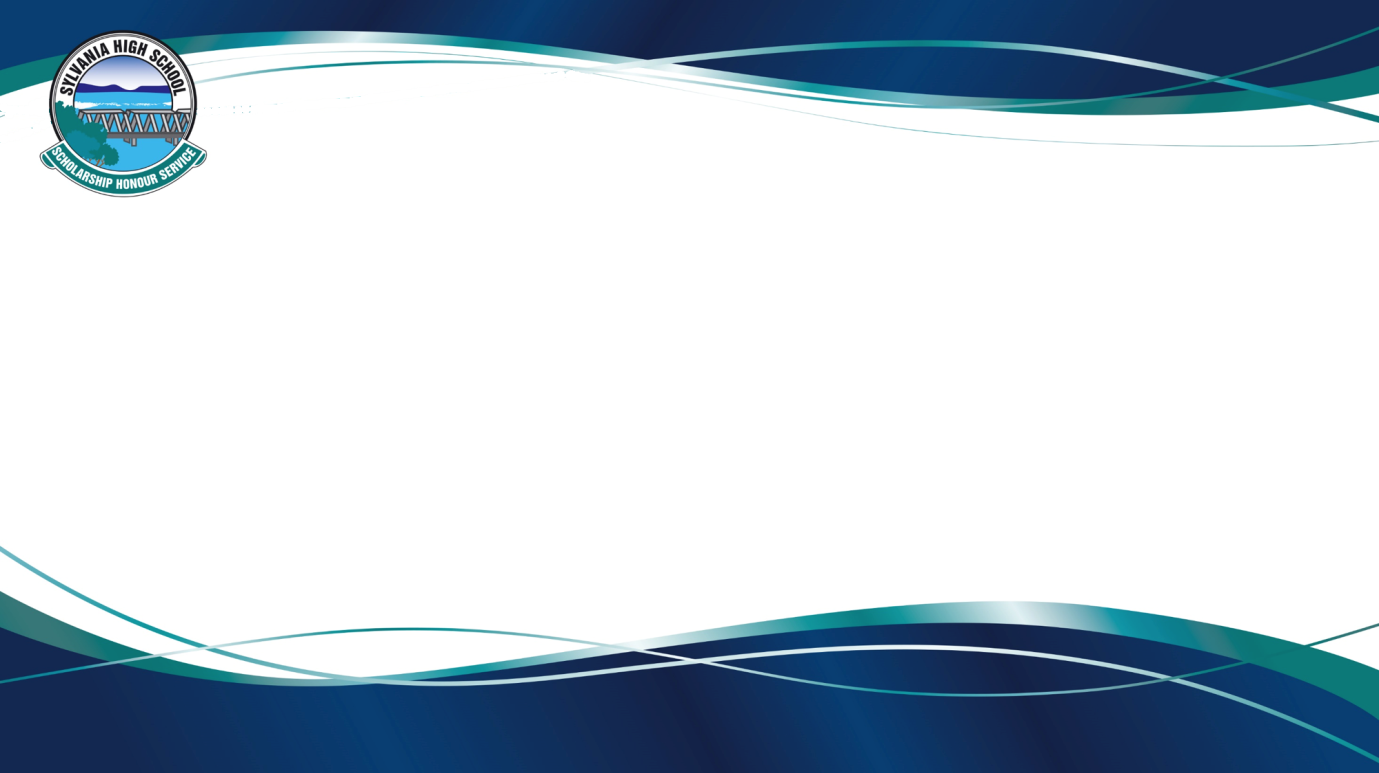 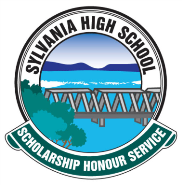 In the Know with Careers7 November 2018 UNIThe grad stats are out - and here are the biggest earnersGraduate Careers Australia’s annual Australian Graduate Survey results were released last night with good news for student satisfaction, Western Australians and health graduates. Read on for a run down.https://www.careerfaqs.com.au/news/news-and-views/the-grad-stats-are-out-and-here-are-the-biggest-earnersUTS –Law Discovery Day27 and 29 November Building 5, Block B, UTS Faculty of Law, 1-59 Quay St, HaymarketYear 11s with an interest in law. As places are limited, this program is available to up to four students per school. Careers advisers and/or teachers are welcome to accompany the students. Students will have the opportunity to find out about law, what it's like to study and career opportunities in this field. They will meet students from other schools and at university and work as a team in our hands-on activities.https://www.uts.edu.au/about/faculty-law/events/law-discovery-day-tuesday-27-november-2018Southern Cross University – Special Bonus SchemesRegional Year 12 Bonus SchemeAt Southern Cross University we recognise that Year 12 students from our region may not always have the same opportunities as students in capital cities. We add five bonus ATAR points or two OP levels (Queensland selection rank points) for students who attend schools or TAFE colleges in the Greater Gold Coast, Northern Rivers, Mid North Coast, Upper Hunter, Namoi, New England, or North West NSW regions. School leavers from within these regions may also be eligible for the STAR Early Entry scheme.Special Subject Bonus SchemeWe believe that your ability to undertake a university course can also be measured by looking at a combination of the Year 12 subjects you have taken at high school and your overall score, rather than looking at your ATAR/OP alone. Southern Cross University may award bonus points to you based on your performance in selected Year 12 subjects that we believe will better prepare you for the demands of your chosen university study.https://www.scu.edu.au/study-at-scu/high-school-students/entry-pathways/atar-and-op-bonus-points/University of Newcastle – New Needs You Schools Visit Day29 November. 9.30am to 2.00pmCentral Coast CampusSpend the day with us on our Central Coast campus and find your new. Learn more about the University and all that we have to offer. Tour our facilities, attend presentations, meet with staff and students, ask questions about our degrees, or find out more about different pathways into the University. We know that going to university is a big decision, and we’re here to help you every step of the way.https://www.newcastle.edu.au/study/schools-visit-dayUniversity of Newcastle - International Animation Festival9 to 11 November Tower Cinemas 183 King Street NewcastleThe Newcastle International Animation Festival, thanks to the University Of Newcastle, will transport audiences with a stellar line-up of the world's best bite-sized animations. The festival will deliver six awe-inspiring sessions across 9th, 10th, 11th November.https://www.newcastle.edu.au/community-and-alumni/community-engagement/events-and-public-lectures/newcastle-international-animation-festivalMacquarie University – Explore Your Options Week13 to 22 December Macquarie UniversityWe’re showcasing what’s on offer when you study at Macquarie. During this time you can chat one-on-one with our team about our flexible courses and pathways to uni, visit our campus and check out our facilities. It’s a great opportunity to get your questions answered and know you’re making the right uni choice.https://www.mq.edu.au/study/events/explore-your-options-weekA Residential College for Undergraduate Women at The University of Sydney Scholarship opportunities for undergraduate females in 2019 to study and live at Sancta Sophia CollegeFor Year 12 female students who may think that despite their talent and will, the financial and geographical challenge of studying in Sydney is too difficult to overcome. Sancta accepts residential applications for undergraduate women planning to study at USyd, Notre Dame, UTS, Macquarie, UNSW and other reputable institutions based in Sydney. We can provide conditional offers prior to students receiving official admission into their preferred university. Contact Amy Coleman for more information +61 2 9577 2347 marketingdevelopment@sancta.edu.au  https://www.sanctasophiacollege.edu.au/TAFEPre-Apprenticeship Courses Apprenticeships R Us alongside My Trade Start is conducting pre-apprenticeship courses for those considering a career in the automotive or construction industry. NSW Government funded for individuals aged 15 to 24. Visit site below for information on course locations and dates. Please call 02 9891 6900 to discuss further. https://www.apprus.com.au/pre-apprenticeship-COLLEGESDiploma of Entrepreneurship and Innovation has now launched in Australia A Diploma of Entrepreneurship and Innovation (10733NAT) has just been formally accredited and is now available through Laneway College. We have worked with the Startup ecosystem to build this program which is the first of its kind. For further information on this course or to arrange a call for course details, please email Dan below  or call 0406 094 816. Applications are being accepted now. dan@laneway.edu.auICMS –Parents Information Evening 29 November. 6.30pm –8.30pm ICMS, 151 Darley Road, ManlyAdmission requirements: Learn about cut-offs, UAC preferences and High Academic Places (HAP)Industry Training: Discover more about our industry placement program (up to 9 months) and how it helps prepare job-ready graduates.FEE-HELP: How it works and the options for paying feesCurriculum quality: Learn about the way we teach and ensure the quality of our degreesStudent life and Support: Find out how we help students adapt to college life and support them during their ICMS journey.https://www.icms.edu.au/event/parents-information-evening-2018William Angliss Trial a Trade12 January 2019. 9.00am – 1.30pmLevel 1, 11 Bowden St, AlexandriaA trial-a-trade is a collaborative class which allows students to experience what different Angliss courses are like. Run by our highly experienced trainers, trial-a-trades offer a taste of what studying at William Angliss Institute entails – and you get to eat what you make! Trial-a-trades are complimentary but bookings are essential and can be made for individuals or groups.https://www.eventbrite.com.au/e/trial-a-trade-cookery-patisserie-plate-like-a-chef-cupcake-decoration-coffee-tickets-51996551084?aff=erelexpmltStudy for less - Avondale College of Higher Education Scholarships Want your students to save money on their degree? Avondale offers scholarships of up to $5000, with applications for the majority still open, apply and don't miss out. See details below or call 02 4980 2377 for any questions regarding Admissions or Scholarships.http://www.avondale.edu.au/scholarships.GENERALThe Best Jobs Of The FutureWhat jobs will be in demand in the future? You don’t need a crystal ball to find out. According to a report by the World Economic Forum, here are the 8 jobs every company will be hiring for!https://www.careerfaqs.com.au/news/news-and-views/future-jobsHow Much Do You Need To Earn To Be Happy?Can money buy you happiness? A study from Princeton University reveals the magic number when it comes to the ideal salary for maximising happiness.https://www.careerfaqs.com.au/news/news-and-views/how-much-do-you-need-to-earn-to-be-happyNSW Police Recruitment Information Session- Parramatta - Save the Dates 1 December. 9.00am - 12.00pm
Tickets available 8.00am 23 November2 February 201. 9.00am - 12.00pm
Tickets available 8.00am 18 January 201913 April 201. 9.00am - 12.00pm
Tickets available 8.00am 5 April 2019Attend an information session to find out more about being a NSW Police Officer and the recruitment process.  Sessions are generally run at Police Headquarters, Parramatta. https://www.police.nsw.gov.au/recruitment/news/information_sessionsNSW Police Recruitment Physical Capacity Test Practice Session11 November. 8.15am Wagga Wagga24 November 8.15am MoreeIf you are interested in a career with the NSW Police Force the Recruitment Branch would like to invite you to a Physical Capacity Test practice session.
The aim of the session is to provide you with a "try before you buy" insight into the physical capacity testing day. This event is a practice session only and will not be recorded as an official result.
You will be provided with important information and an opportunity to gain hands on practice for each of the tests. Qualified NSW Police PTI's will be on hand to answer your test and fitness questions.
Note: Participants will be required to bring photo identification and a current GP medical clearance on the day. The GP medical clearance is only valid for 30 days. Failure to bring these documents will result in you being refused entry to the event.https://www.facebook.com/pg/Recruitment.NSWPoliceForce/events/?ref=page_internal
Medical Entry Test University Clinical Aptitude Test (UCAT) has replaced UMAT for medical entry in Australia and New Zealand. Please visit below to enrol in UCAT workshops, online UCAT courses and a free UCAT sample test.https://www.medentry.edu.au/
2019 Construction White Card 2018 is almost over and 2019 is just around the corner! It’s been a busy year for Advance OHS with over 500 students successfully completing the Construction Induction Course "White Card". Advance OHS. Contact us on office@advanceohs.com.au or 9635 4444.

GenTech Bootcamp - Scholarships for 2018 School Leavers Applications close 25 NovemberBegins March 2019As part of the 2018 Higher Pathways program, J.P. Morgan and the Foundation for Young Australians have GenTech Bootcamp Scholarships for 2018 Year 11 & 12 school leavers. The GenTech bootcamp is an immersive coding bootcamp for 18-25 year olds. The Gentech-er builds their skills 3 days a week at Coder Academy’s Ultimo campus, from March to December 2019. Coder Academy are also offering Diversity Scholarships: https://coderacademy.edu.au/gentech Women In Tech scholarship:https://coderacademy.edu.au/fast-track/scholarshipsFee-help is also available. Contact details at: https://coderacademy.edu.au/contactLeanne Ong - leanne.ong@fya.org.au or 0432 307 789.Amenity Horticulture Showcase Day Students interested in a career in the amenity horticulture industry including landscape construction, production nursery & arboriculture are invited to attend a free hands on showcase day highlighting employment opportunities including SBAT. Registrations are essential for more information contact Suzanne on 0457558990 or suzanne.taylor22@det.nsw.edu.auArmy Navy Air Force Defence Information Sessions NSWSee all:https://www.facebook.com/pg/DefenceJobsAustralia/events/Defence Forces Regional and Sydney MeetingsNOV12Sydney: Combat & Security Roles Information Session Mon 6:30 PM Defence Force Recruiting SydneySydneyNOV14Wollongong: Women in Defence Army Pre-Conditioning Program Info Wed 5 PM Defence Force Recruiting WollongongWollongong, NSW, AustraliaNOV15Wollongong: Defence Careers Information Session Thu 5 PM Defence Force Recruiting WollongongWollongong, NSW, AustraliaNOV15Sydney: STEM Careers Information Session Thu 6:30 PM Defence Force Recruiting SydneySydneyNOV20Sydney: Army Reserve Information Session Tue 6:30 PM Defence Force Recruiting SydneySydneyNOV21Sydney: Defence Careers Information Session Wed 6:30 PM Defence Force Recruiting SydneySydneyNOV22Sydney: Engineering Careers Information Session Thu 6:30 PM · Defence Force Recruiting SydneySydneyNOV26Sydney: Women in Defence Information Session Mon 6:30 PM · Defence Force Recruiting SydneySydney